Отчет о проведенном проектеФотогалереяНазвание проекта«Наши питомцы»Дата проведенияфевральУчастники проектаУчащиеся 1 «В» классаРуководители проектаВеснина Светлана ВалерьевнаТип проектаПознавательный, творческийАктуальность проекта Актуальность проекта заключается в том, что кошки и собаки слишком часто пополняют ряды бродячих животных. Нужно чтобы ребёнок и его родители, желая завести в доме животное, ответственно относились к принятию этого решения.Цель проектаВыяснить, как могут люди сосуществовать с домашними животными в мире и согласии.Задачи проектаизучить литературу по теме;узнать, какие бывают породы кошек и собак;познакомиться с правилами воспитания и содержания домашних животныхрассказать о своих питомцах и их особенностях Учебные дисциплины, участвующие в проектеОкружающий мир, чтение, внеурочная деятельностьЭтапы проектаКраткое описание деятельность участников проекта1. ПодготовительныйНа данном этапе обсудили тему проекта и выработали план по теме работы.2. ПланированиеЗапланировали с учащимися следующую работу:1. Найти и изучить вместе с родителями литературу о кошках и собаках.2. Если дома живет собака или кошка подготовить выступление по плану, который был обсужден с учащимися.Если животного нет, то найти интересную информацию о любой породе кошек или собак и подготовить выступление.3. Просмотреть фильм о собаках и обсудить его: «Как относятся собаки к человеку и человек к собаке».4. Посетить районную библиотеку.5. Организовать выставку работ в классе на тему: «Наши питомцы».3. Работа над проектомВо время работы над проектом учащиеся 1 класса узнали интересную информацию о своих питомцах, подготовили выступления, были сняты видеоролики о своих домашних друзьях. Во время посещения библиотеки ребята узнали о тех, книгах, где кошки и собаки являются героями различных историй и приключений. Ребят также познакомили с собаками-героями, которые верно служили человеку.На уроке технологии ребята изготовили маски кошек. Придумывали истории про кошек и подготовили небольшой спектакль, главной темой которого стала дружба кошки и человека.4. Презентация проектаПрезентация проекта прошла на классном часе, где выступили ребята. Итогом стала выставка работ.5. РефлексияРебята высказались, что тема проекта была интересна. Учащиеся узнали, какие животные живут у их одноклассников и как надо правильно ухаживать за домашним питомцем.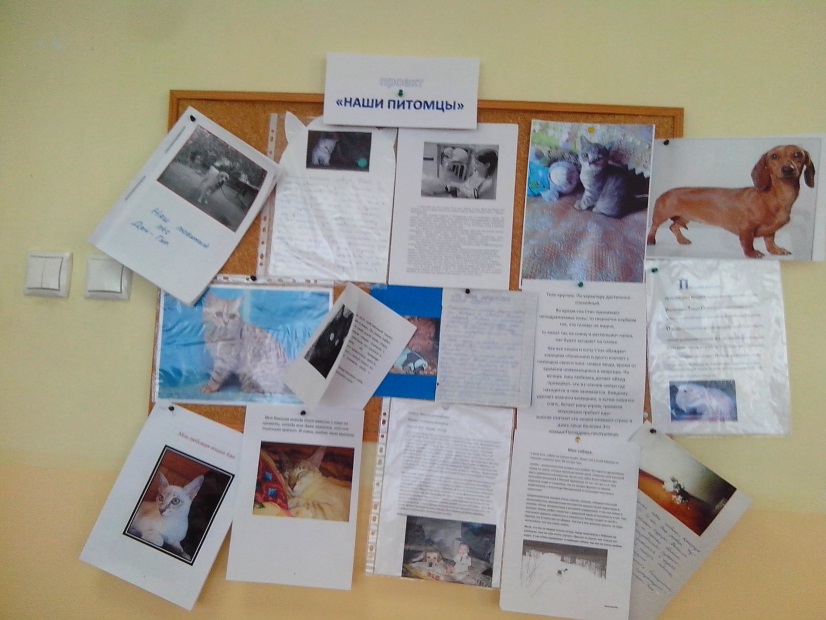 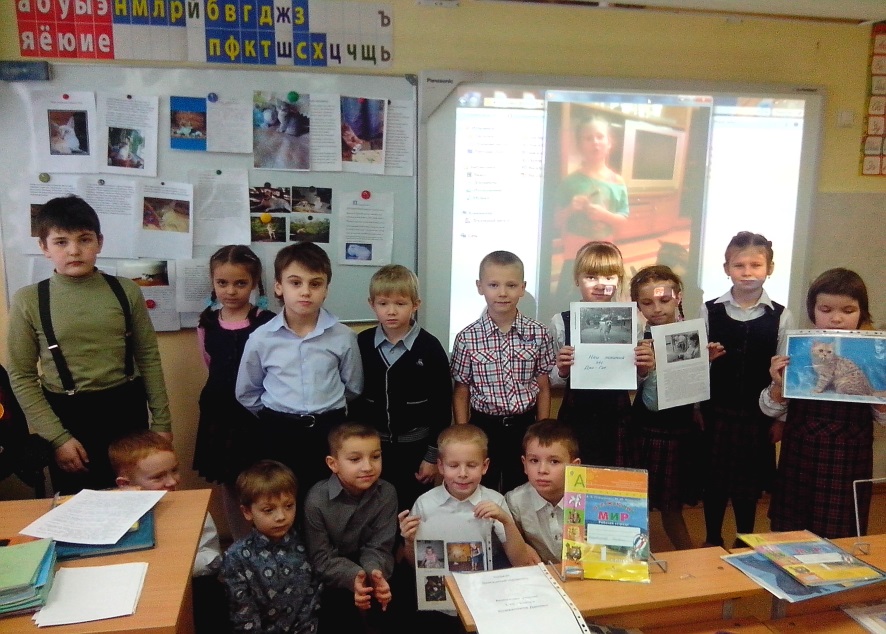 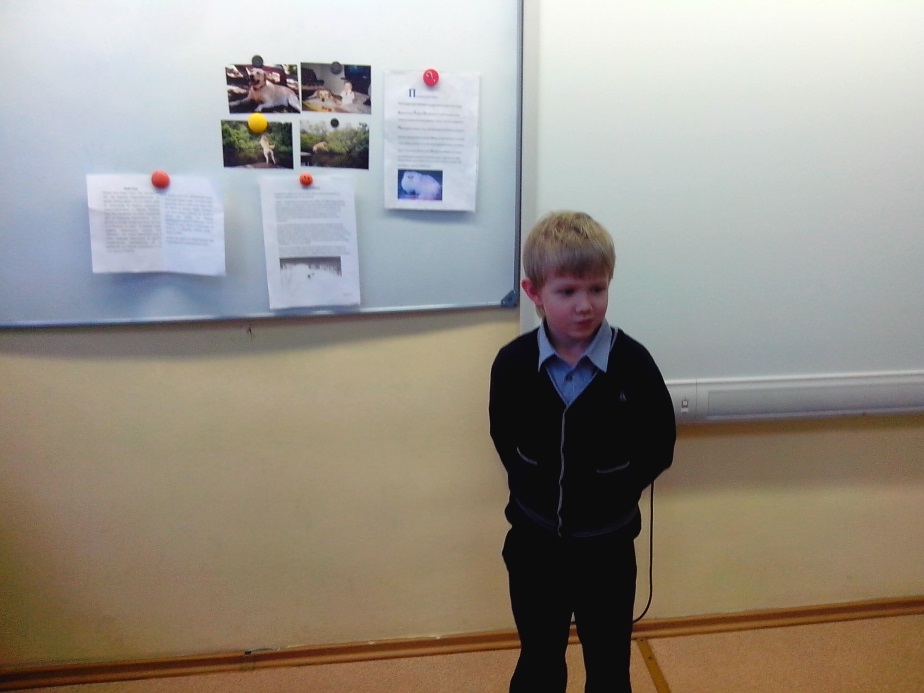 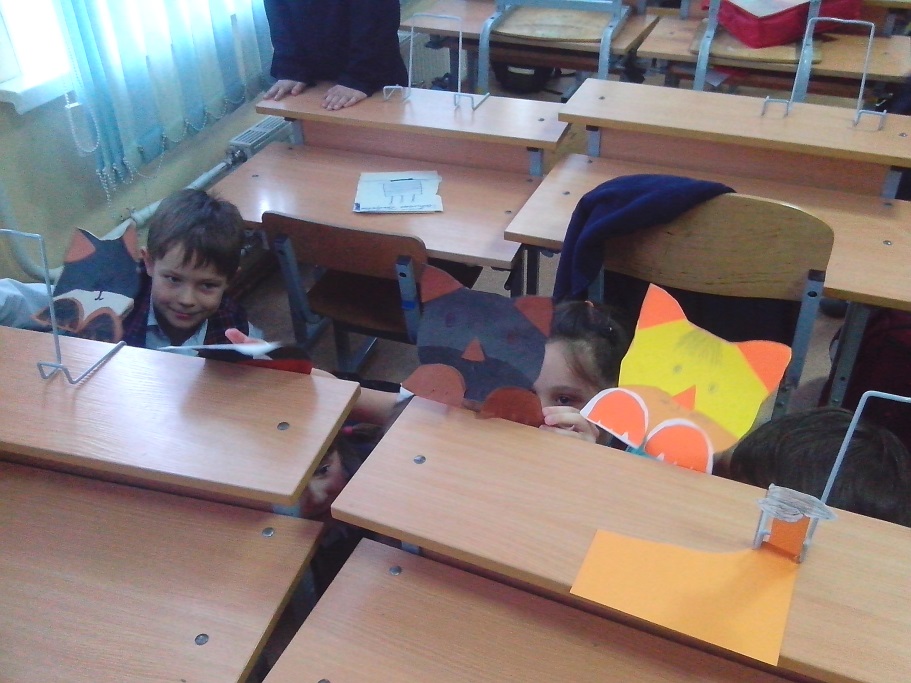 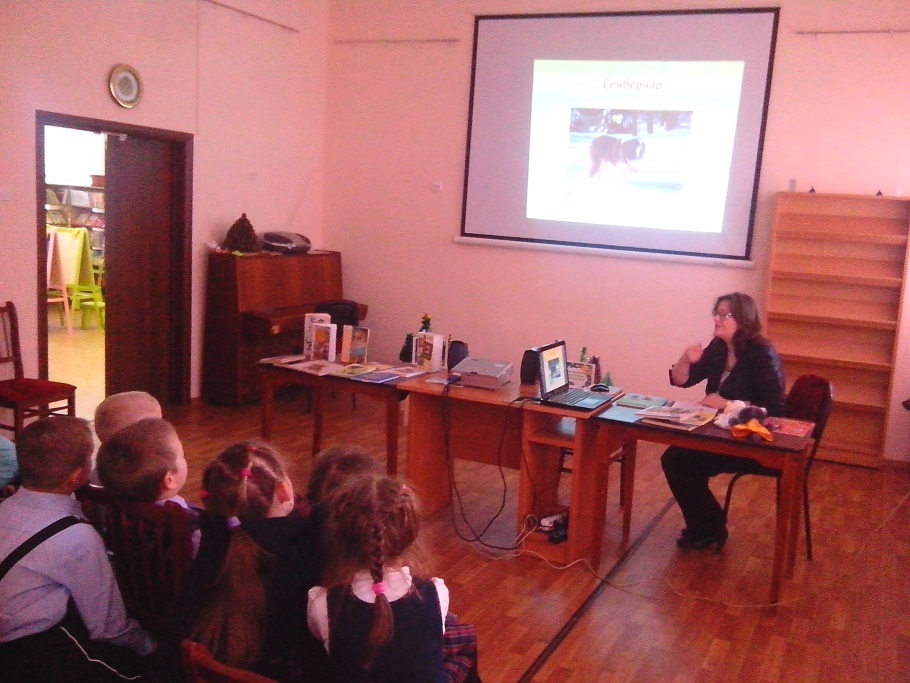 